VIETNAM – Hoi An – My Son Sanctuary by Bicycle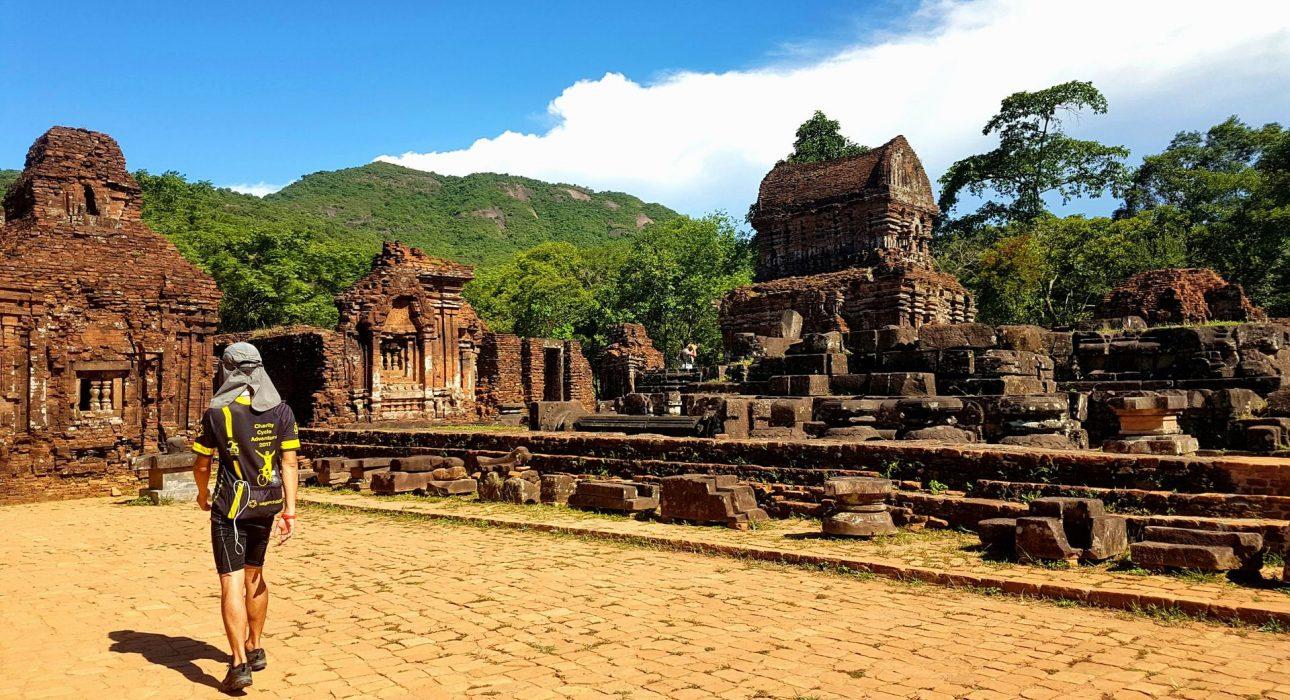 Over ViewThemeArt & Culture, Beach Stay, Classic, SustainableCountry - CityVietnam - Hoi AnPrice Level$$Level of difficultiesLEVEL 2Max pax15SeasonalityAll year around, rainy season from September to DecemberArrival cityHoi AnDeparture cityHoi AnDescriptionThis tour was designed for travelers to discover the incredible My Son sanctuary, a complex of Hindu temples of the ancient Champa kingdom, on a tranquil, rural cycling excursion, as well as Hoi An’s beautiful countryside and local people.My Son (“The beautiful mountain”) is the most important archaeological site in the center of Vietnam involving the Cham culture. Dating from the 4th to the 13th century, the Cham civilization’s 70-building complex was contemporary with the Khmer civilization, which makes My Son as important as the sites of Angkor in Cambodia, Borobudur in Indonesia, or Bagan in Burma for Vietnamese culture and history. Level: 2Distance and duration of cycling: 40 kilometers – about 5 hours (including stops and visits)Terrain: Manly paved roads, with some off-road paths through local villagesTransportation: Full day back-upTransport – My Son – Hoi An –  40 kilometers – 1 hour Can be combined withThematic LeisureHoi An – Sunset cocktail cruise on the Thu Bon riverHoi An – Reaching Out teahouseSelling pointsVisit My Son, a complex of ruined Hindu temples listed as a UNESCO World Heritage SiteA great opportunity to seehand-crafted, wooden furnitureTry out rice making in a local houseEncounter and have genuine interactions with local peopleA very pleasant, one-way, 40-kilometer rideSustainabilityLevel Of The ExcursionMedium – This activity offers tangible positive contributions to the local community, culture and/or environmentThe Impact Of This ExcursionEnvironment ImpactTransportationEconomic ImpactLocal individual benefitsAdditional InformationPositive Impact:This activity is conducted on bicycles all. During the tour, travelers will learn about local culture (Champa Kingdom of My Son) as they cycle along small paths to reach the temples. Several stops in local shops are planned along the way.Time And TransportationPhotos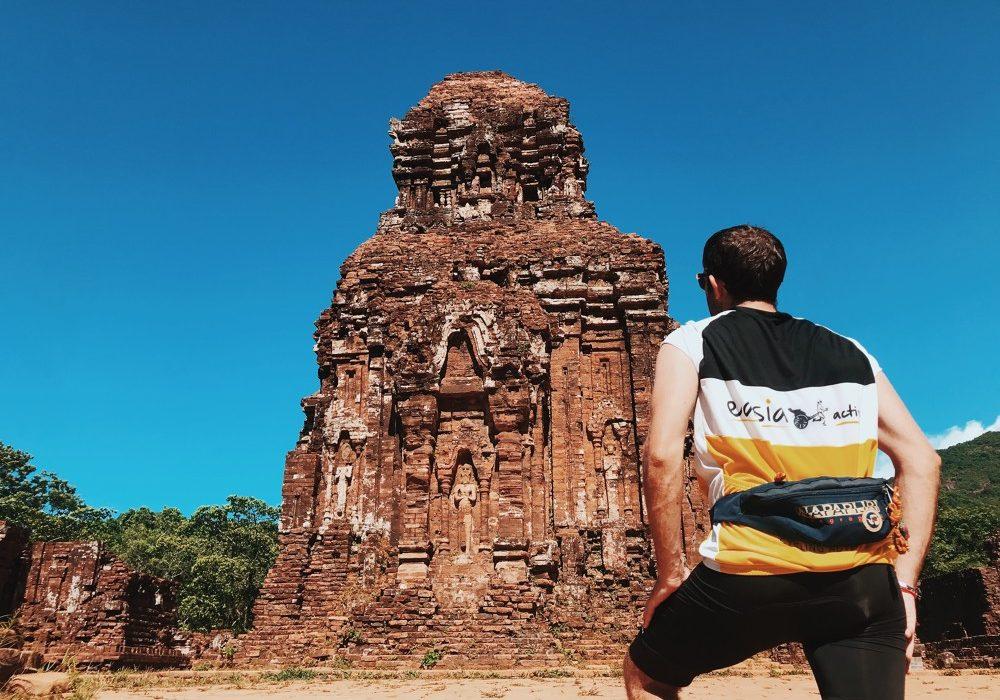 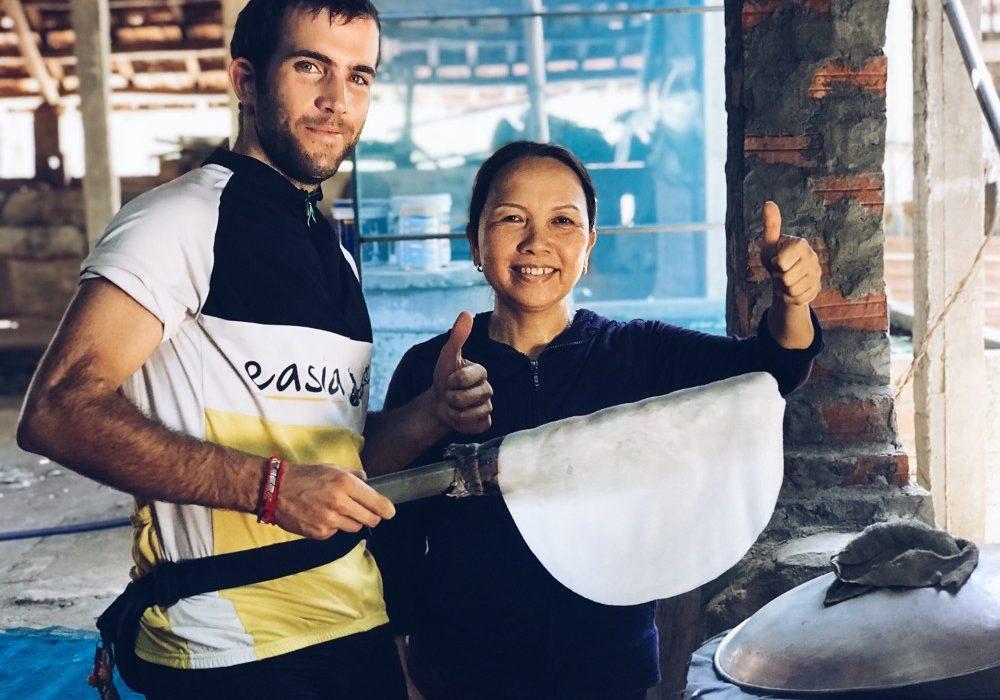 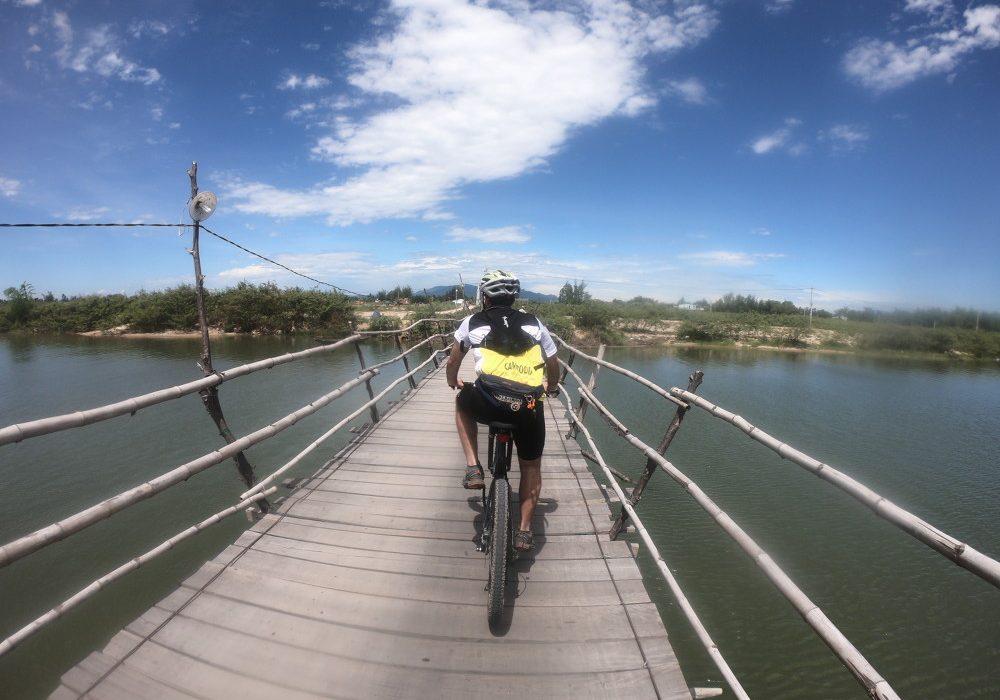 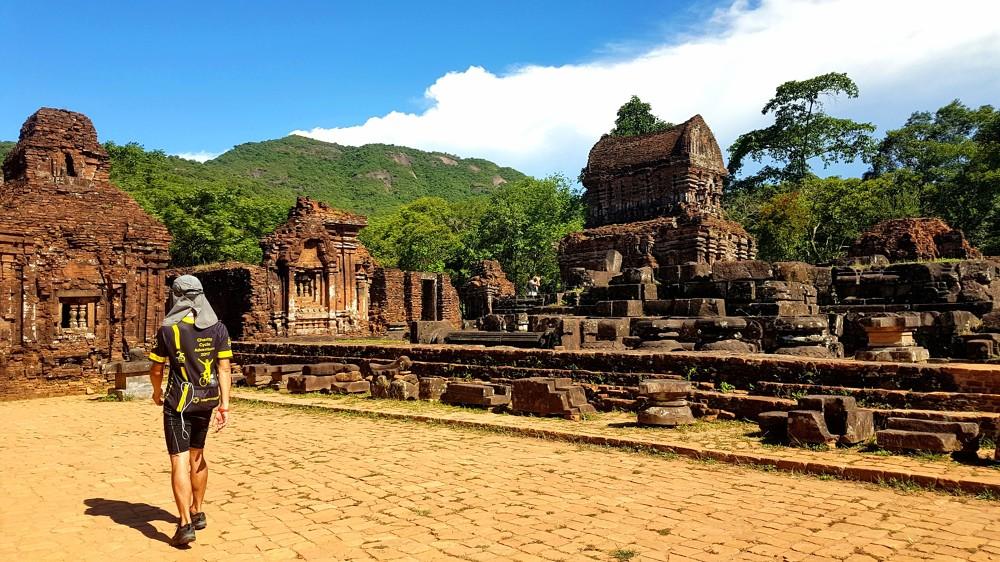 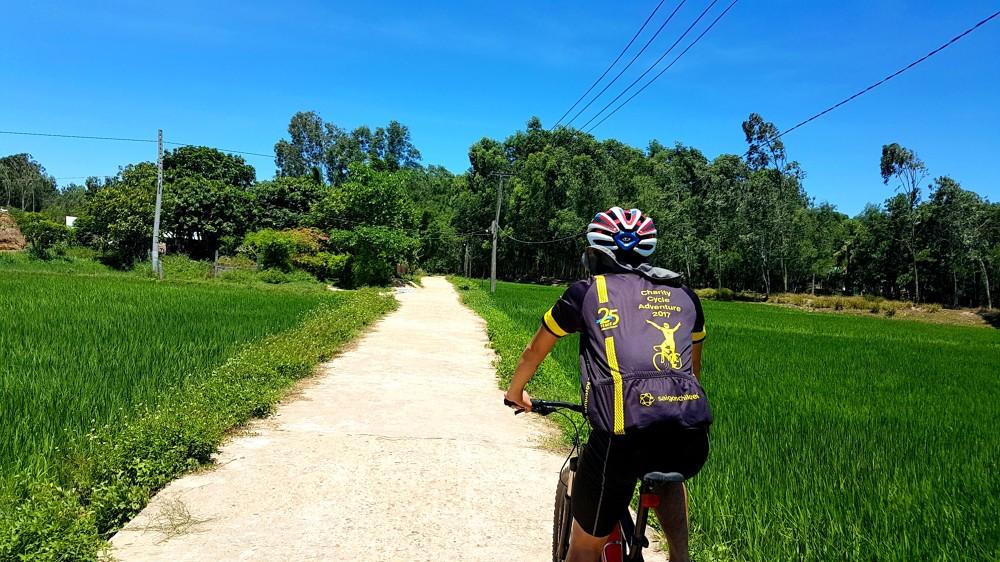 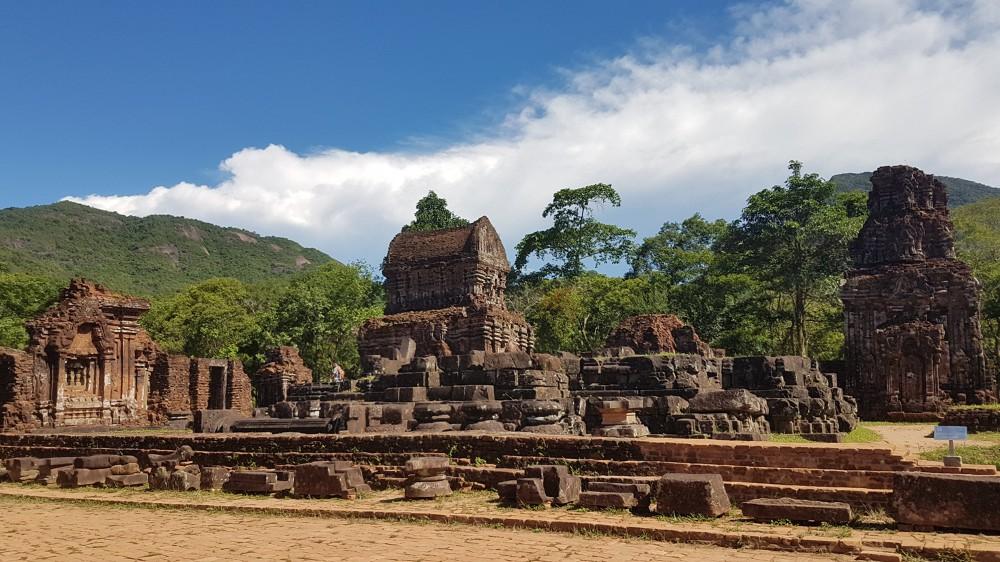 Easia Travel Head OfficeVietnam Head OfficeC/o: ATS Hotel, Suite 326 &327, 33B Pham Ngu Lao Street, Hanoi, VietnamTel: +84 24-39 33 13 62www.easia-travel.comFromTo Kilometers By DurationRoad conditionsMy Son SanctuaryHoi An40 kilometersCar 1 hour Good